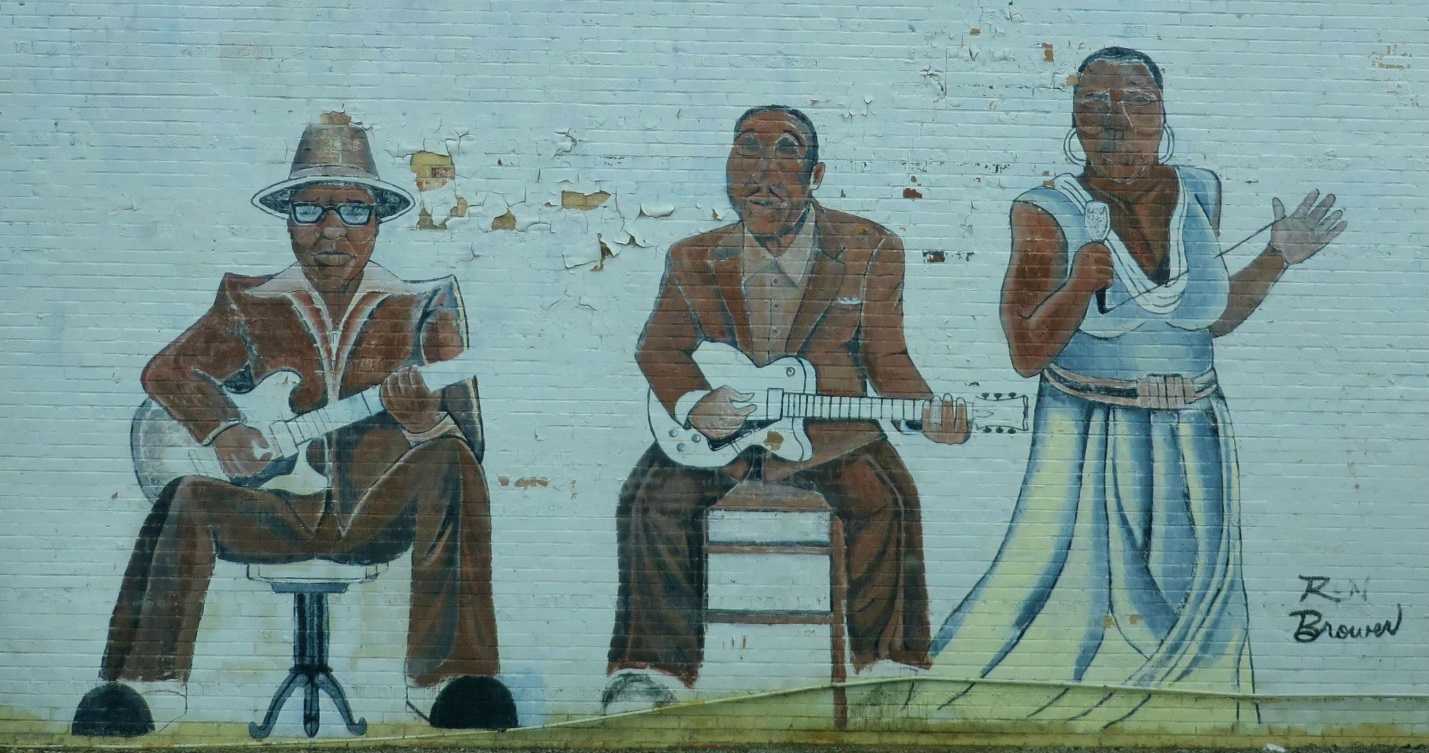 Mississippi Philological AssociationAnnual ConferenceMarch 1-2, 2018Mississippi Valley State UniversityItta Bena, MississippiCall for PapersThe Mississippi Philological Association (MPA) invites submissions of critical or pedagogical papers and creative works for the annual association meeting and conference to be held March 1-2, 2019, at Mississippi Valley State University in Itta Bena, Mississippi.Conference presentations should be limited to a reading time of fifteen minutes each. Proposals for panels of three or four related presentations are also welcomed and encouraged. The MPA annual conference welcomes emerging and established scholars and graduate and undergraduate student submissions from Mississippi and surrounding states. Using the attached proposal form, submit a 150-200 word abstract for a scholarly paper or titles and brief descriptions of your creative work(s) by email to english_mvsu@yahoo.com by December 1, 2018. In addition, please indicate any A/V requirements for your presentation. Accepted speakers will be notified via email by January 10, 2019. If you have questions concerning submissions, contact Dr. John Zheng at english_mvsu@yahoo.com. Complete conference registration, accommodations and travel information will be available on the MPA website by December 1, 2018. The Friday evening conference banquet will feature wonderful entertainment and intellectual stimulation. Selected essays, poems, and short fiction will be published in POMPA, the Publications of the Mississippi Philological Association. For further information on POMPA, contact Lorie Watkins at lorie.watkins@wmcarey.edu. 